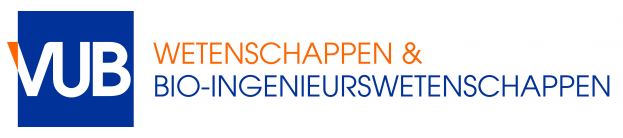 Aanvraagformulier kopie examenFormulier door de student in te vullen en in te dienen bij de titularis, met kopie aan het faculteitssecretariaat (facwe@vub.be).Naam en voornaam studentRolnummerOpleidingOpleidingsonderdeelDocentExamenperiodeExamendatumDe student heeft op                                  inzage in het examen gehad. De student heeft op                                  feedback nopens het examen gekregen.Na deze feedback vraagt de student een kopie van het afgelegde examen1 aan. De student verklaart dat hij/zij deze kopie vertrouwelijk zal behandelen, en deze enkel in functie van de eigen onderwijsloopbaan zal aanwenden. De student erkent dat et niet toegelaten is om deze kopie voor andere doeleinden te gebruiken, en deze bijvoorbeeld te vermenigvuldigen en/of verspreiden, op straffe van tuchtsancties zoals bepaald in het Tuchtreglement voor studenten van de Vrije Universiteit Brussel. Aanvraag gedaan te Etterbeek opHandtekening student (voorafgegaan door ‘voor akkoord’)1 De auteursrechtelijke bescherming van originele examenvragen impliceert dat zonder toestemming van de auteur geen kopie kan worden verkregen van deze examenvragen. 